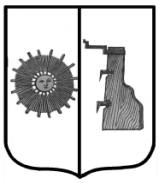 Российская ФедерацияНовгородская область                                                Боровичский район АДМИНИСТРАЦИЯ  ПРОГРЕССКОГО СЕЛЬСКОГО ПОСЕЛЕНИЯП О С Т А Н О В Л Е Н И Е31.01.2023 № 1п. ПрогрессОб утверждении стоимости услуг, предоставляемых согласно гарантированному перечню услуг по погребению	В соответствии с пунктом 22 части 1 статьи 14 Федерального закона от 6 октября 2003 года №131-ФЗ «Об общих принципах организации местного самоуправления в Российской Федерации»,  Федеральным законом  от 12.01.1996 №8-ФЗ «О погребении и похоронном деле», постановлением Правительства Российской Федерации от 30 января 2023 года  № 119  “Об утверждении коэффициента индексации выплат, пособий и компенсаций в 2023 году»  Администрация Прогресского сельского поселения  ПОСТАНОВЛЯЕТ:	1. Утвердить прилагаемую стоимость  услуг, предоставляемых согласно гарантированному перечню на погребение в сумме 7793 (семь тысяч семьсот  девяносто  три) рубля 48 копеек.	2.Настоящее постановление вступает в силу с 01.02.2023.           3.Признать утратившим силу с 1 февраля  2023 года постановление Администрации Прогресского сельского поселения от  31.01.2022  №9 «Об утверждении стоимости услуг, предоставляемых согласно гарантированному перечню услуг по погребению».	4.Опубликовать постановление в бюллетене «Официальный вестник Прогресского сельского поселения» и разместить на официальном сайте администрации сельского поселения.       Глава сельского поселения                                         В.В. Демьянова Приложение 1Стоимость услуг,предоставляемых  согласно гарантированному перечню услуг по погребению                                                                                                                                            Приложение 2Стоимость услуг,по погребению умерших (погибших), не имеющих супруга,близких родственников, иных родственников либо законного представителя умершего №п/пНаименование услугиСтоимость(руб.)1Оформление документов, необходимыхдля погребения295,622Предоставление идоставка гроба и других предметов,необходимых для погребения3249,253Перевозка тела (останков) умершего накладбище (в крематорий)1476,804Погребение (кремация с последующей выдачей урны с прахом)2771,81итого7793,48№п/пНаименование услугиСтоимость(руб.)1Оформление документов, необходимыхдля погребения295,622Облачение тела1476,803Предоставление гроба 2806,494Перевозка  умершего накладбище (крематорий)1476,805Погребение 1737,77итого7793,48